Консультация для родителей учителя - логопеда Шабалиной Светланы Витальевны.Тема: «Технология – мнемотехника.  Развитие связной речи с помощью мнемотехники».Ребёнок среднего дошкольного возраста 4-5 лет переходит на новый уровень общения с взрослым - познавательный. И не случайно психологи назвали этот возраст дошкольника возрастом «почемучек». У ребёнка впервые проявляется любознательность, развивается речь и мышление, идёт накопление словаря, он  с удовольствием отвечает на вопросы взрослого и сам много спрашивает. Важно поощрять вопросы ребёнка, постараться использовать для этого  настольные игры и игровые  пособия. Мнемотехника – это система методов и приемов, обеспечивающих эффективное запоминание, сохранение и воспроизведение  информации.  Суть мнемосхем заключается в следующем: на каждое слово или маленькое словосочетание придумывается картинка; таким образом, весь текст зарисовывается схематично. Глядя на эти схемы – рисунки ребенок легко воспроизводит текстовую информацию. Мнемотаблица - это схема, в которую заложена определенная информация. Делится на 6,9 и более частей (с учетом возраста детей и уровня их развития) и применяется при рассказывании сказок и рассказов, составлении рассказов, заучивании и воспроизведении стихов и даже закреплять  правильное звукопроизношение с помощью мнемотаблиц - чистоговорок. Мнемотаблицы широко используются в практической работе с детьми. С их  помощью у ребёнка формируются познавательные представления об окружающем мире, расширяется словарный запас, развиваются: связная речь, зрительная и слуховая память и логическое мышление. Работу по заучиванию стихотворения с помощью мнемотаблицы  можно построить по следующему алгоритму:- прочитать стихотворение или загадку вслух;-выделить в каждой строке главное ключевое слово. Представить его в виде символа или рисунка;- прочитать стихотворение ещё раз, уже используя мнемотаблицу;-рассказать стихотворение или загадку наизусть с помощью мнемотаблицы. При пересказе рассказов, сказок -  работа с опорой на мнемотаблицы проводится в следующей  последовательности: чтение рассказа, выделение в каждом предложении  главное слово, зарисовывание в виде рисунка или символа; чтение рассказа 2-й раз с использованием мнемотаблицы с установкой на пересказ; пересказ рассказа с помощью нарисованной мнемотаблицы. Работать с такими таблицами очень удобно, дети с удовольствием запоминают тексты, повышается объем зрительной  и вербальной  памяти, улучшается распределение и устойчивость внимания, активизируется мыслительная  и речевая деятельность детей. Мнемотаблицы для пересказа рассказов. «Бежал Ёжик по дорожке».Нашёл Ёжик кленовые листья и нацепил их на иголки. Встретил он Волчонка под ёлкой. Сидит Волчонок, дрожит от холода. Укрыл его Ёжик листьями.Увидел Ёжик грибы и нанизал их на иголки. Встретил он Медвежонка на полянке. Ищет Медвежонок еду, а найти ничего не может. Отдал Ёжик ему грибы. Заметил Ёжик яблоки и надел их на иголки. Встретил он Кабанёнка. Грустно Кабанёнку одному в лесу. Угостил его Ёжик яблоками.Пошёл Ёжик дальше.  А навстречу ему Лиса. Свернулся Ёжик в клубок, иголки выставил, зафыркал. Тут и помощь подоспела. Выскочили из леса Волк, Медведь, Кабан и прогнали Лису.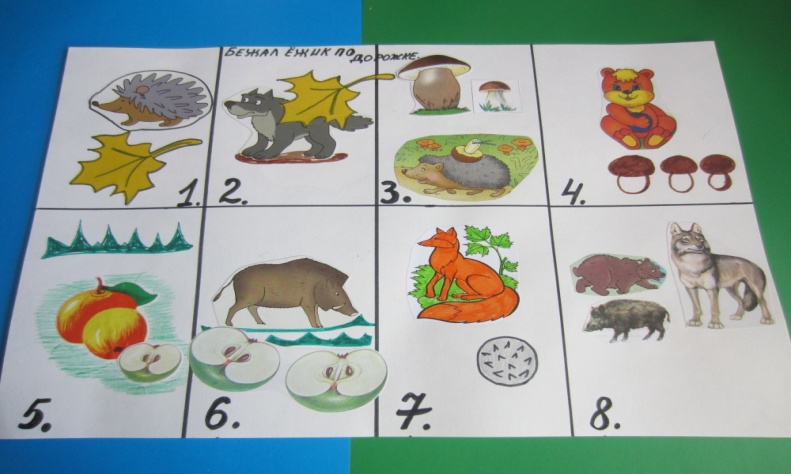 «Бесполезная служба».Наступила осень. Собрала белка полное дупло желудей. Увидел кабан. Захотел полакомиться желудями из дупла. Высоко дупло, не достать жёлуди. Позвал кабан дятла: - Эй, дятел! Сослужи мне полезную службу! Скинь жёлуди из дупла! -А ты жёлуди в дупло клал? – спросил дятел.-Нет, - сказал кабан. -Тогда не будет моя служба полезной ни тебе, ни белке. Белка в холода погибнет. А ты будешь лентяем. - Сказал дятел и улетел. Не захотел кабан быть лентяем, пошёл к дубу и стал сам жёлуди себе добывать.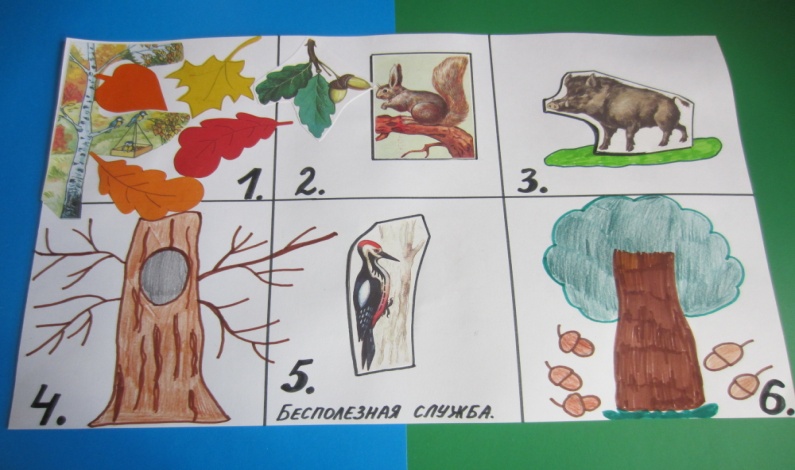 «Как медведь варенье варил».Однажды медведь задумал сварить варенье из малины. Набрал он ягод побольше, положил в тазик. И поставил на огонь.Варит и ложкой мешает, чтобы малиновое варенье не пригорело. Пошёл по лесу дивный аромат. Прилетели пчёлы с соседней пасеки. Попросили у медведя варенье, а сами угостили его мёдом. Попробовал медведь мёд. И так он ему понравился, что стал частым гостем на пасеке.Мнемотаблицы для заучивания стихотворений.1.Покормите птиц зимой!Пусть со всех концовК вам слетятся, как домой,Стайки на крыльцо.Не богаты их корма,Горсть зерна нужна,Горсть одна-И не страшнаБудет им зима. (А. Яшин)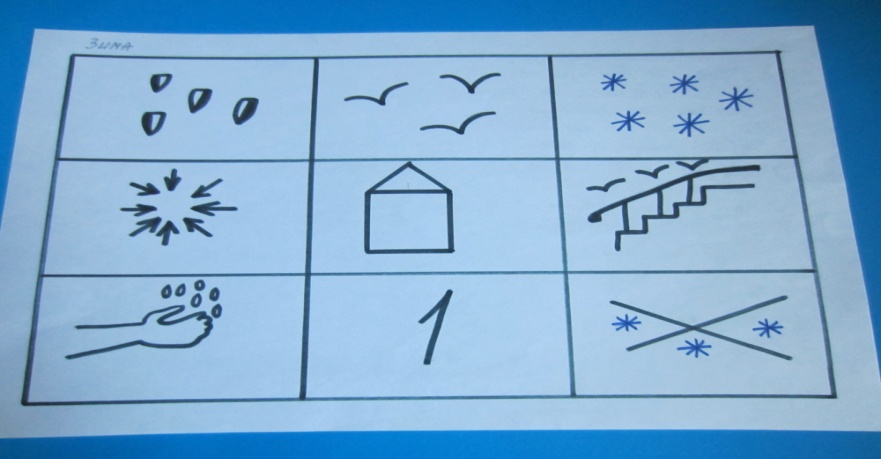 «Наш дом».От Солнца третьяПо счёту планета, Наша Земля поменьше звезды,но ей хватает тепла и света,чистого воздуха и воды.Жизнь на Земле - это разве не чудо?Бабочки, птицы, жучок на цветке.Жизнь на земле вы найдёте повсюдуВ самом далёком глухом уголке.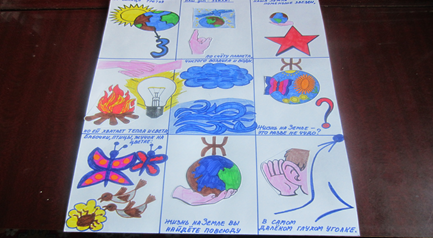  «Первое купание».У воды, меж высокой лебеды,Чинно выстроились в рядВосемь жёлтеньких утят.Их давненько утка-матьСобирается купать.Но трусливый всё народ:Все стоят, разинув рот,Ни один не хочет плыть,Слышно только: «Пить-пить-пить».И смеются камыши:«Ишь, как трусят малыши!» М. Моравская.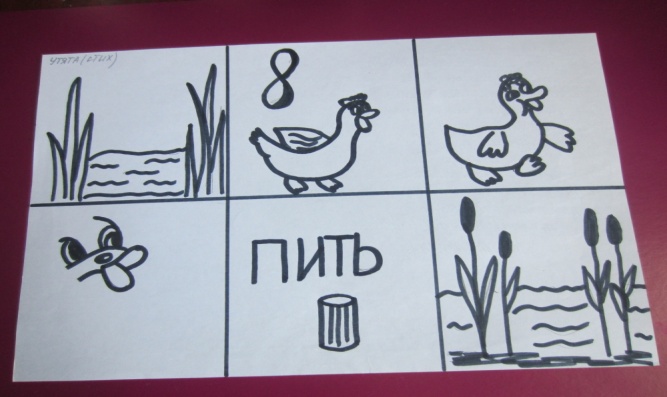 